ZAPYTANIE OFERTOWEZapytanie ofertowe służy poznaniu działalności Państwa firmy. Udostępniane przez Państwa dane i informacje mają wpływ na ustalenie
i uzasadnienie czasu audytu. Rozmiar audytu zostanie Państwu przekazany w ramach oferty stanowiącej integralna część umowy. Staramy
się poznać jak najlepiej Państwa działalność, aby przygotowana oferta spełniła Państwa oczekiwania i była zgodna z obowiązującymi wytycznymi dla Jednostek Certyfikujących. Sporządzenie oferty na podstawie niniejszego zapytania jest bezpłatne i nie zobowiązuje Państwa do skorzystania
z naszych usług. Prosimy o przesłanie wypełnionego zapytania ofertowego na adres oferta@tuv-nord.pl.OGÓLNE DANE FIRMYDZIAŁALNOŚĆ FIRMYWnioskowany zakres certyfikacji (podany zakres po weryfikacji podczas auditu znajdzie się na certyfikacie):Klasyfikacja PKD: PODSTAWA CERTYFIKACJIOFERTAOferta powinna obejmować: Audit certyfikacyjny, wg normy:    Audit recertyfikacyjny, wg normy:       Audit nadzoru, wg normy:   Proponowany orientacyjny termin auditu:  Tak, data:   Nie       DANE DOTYCZĄCE ZATRUDNIENIAJeśli organizacja posiada więcej lokalizacji, możecie Państwo umieścić poniższe informacje w dodatkowym pliku np. excelODZIAŁY TYMCZASOWE ( jeśli dotyczy )CERTYFIKACJA WIELOODDZIAŁOWAW przypadku posiadania filii, oddziałów, zakładów prosimy o określenie:  firma posiada centralę, gdzie planuje się, nadzoruje i zarządza pewnymi działaniami sieci filii, zakładów, oddziałów, w których te działania są w całości lub częściowo prowadzone wszystkie oddziały są prawnie lub kontraktowo powiązane z centralą i objęte są wspólnym systemem zarządzania jakością ustanowionym i nadzorowanym przez centralę wyroby / usługi dostarczane przez wszystkie oddziały są „w zasadzie” tego samego rodzaju, wytwarzane „w zasadzie” tymi samymi metodami, według tych samych procedur firma posiada oddziały tymczasowe, jeśli tak prosimy o wpisanie ich w tabelce powyżej.CERTYFIKACJA SYSTEMÓW ZARZĄDZANIAProsimy o zakreślenie właściwych punktów charakteryzujących Państwa działalność i podanie uzasadnienia odpowiedziCERTYFIKACJA SYSTEMÓW ZARZĄDZANIA ŚRODOWISKIEMISO 14001, EMASDane dotyczące zakresu działalności i ważniejszych zagadnień środowiskowych dla poszczególnych lokalizacji.Jeśli występuje więcej niż jedna lokalizacja, która ma być objęta certyfikacją prosimy o szczegółowe informacje nt. punktów zawartych w tabeli dla każdej z lokalizacji osobno. W przypadku konieczności uściśleń związanych z oddziaływaniem na środowisko możemy poprosić Państwa o przesłanie:- aktualnego schematu organizacyjnego - wykazu aspektów środowiskowychCERTYFIKACJA SYSTEMÓW ZARZĄDZANIA ENERGIĄ ISO 50001Jeśli występuje więcej niż jedna lokalizacja, która ma być objęta certyfikacją prosimy o szczegółowe informacje nt. punktów zawartych w tabeli dla każdej z lokalizacji osobno. Czy organizacja jest uważana za małe lub średnie przedsiębiorstwo (MŚP)? tak   niemniej niż 250 pracowników i roczny obrót nie przekracza 50 mln EUR lub całkowity bilans roczny nie przekraczający 43 mln EURCERTYFIKACJA SYSTEMÓW ZARZĄDZANIA BEZPIECZEŃSTWEM I HIGIENĄ PRACYJeśli występuje więcej niż jedna lokalizacja, która ma być objęta certyfikacją prosimy o szczegółowe informacje nt. punktów zawartych w tabeli dla każdej z lokalizacji osobno, jeśli występują inne zagrożenia. CERTYFIKACJA SYSTEMÓW ZINTEGROWANYCHW przypadku certyfikacji systemów zintegrowanych prosimy o zaznaczenie punktów, które pozwolą określić poziom zintegrowania Państwa systemów zarządzania. Zaznaczenie wszystkich punktów oznacza pełną integrację wdrożonych systemów. Przeglądy zarządzania, które uwzględniają ogólną strategię biznesową i plan. Zintegrowane podejście do auditów wewnętrznych. Zintegrowane podejście do polityki i celów. Zintegrowane podejście do procesów systemowych. Zintegrowany zbiór dokumentacji obejmujący instrukcje robocze, na dobrym poziomie rozwoju, stosownie do sytuacji. Zintegrowane podejście do mechanizmów doskonalenia (korekcje i działania korygujące; pomiary i ciągłe doskonalenie). Zintegrowane podejście do planowania z dobrym wykorzystaniem całościowego podejścia do zarządzania ryzykiem w działalności. Zunifikowane wsparcie i odpowiedzialność kierownictwa.Audit systemów przeprowadzany:    razem            osobnoINFORMACJE DODATKOWECzy przy wdrażaniu systemu korzystali Państwo z usług zewnętrznych konsultantów? Tak  proszę podać kogo:       Nie       		       W jaki sposób uzyskali Państwo nasz adres: Państwa uwagi, życzenia: Oświadczam, iż dane osobowe zawarte w niniejszym zapytaniu ofertowym zostały uzyskane i przekazane zgodnie z obowiązującymi przepisami o ochronie danych osobowych.Dziękujemy za wypełnienie formularza zapytania ofertowego.Prosimy o przesłanie na adres oferta@tuv-nord.pl lub faxem 032/ 786 46 02.Odwiedź naswww.tuv-nord.plZarejestrowana nazwa firmy:Osoba kontaktowa:  Telefon:  Komórkowy:  e-mail: Ulica, kod, miasto: Województwo: Pełnomocnik: Telefon:  Komórkowy: e-mail:  NIP: www:  fax:  ISO 9001  Zarządzanie Jakością ISO 50001 Zarządzanie Energią ISO 14001 Zarządzanie Środowiskiem ISO 15378 Opakowania wyroby medyczne ISO 45001  BHP ISO 17100 Usługi Tłumaczeniowe EMAS Deklaracja Środowiskowa Inne (np. EN 15224 ZJ w Służbie Zdrowia) Całkowita liczba lokalizacji stałychLokalizacja pełniąca funkcję centralnąLokalizacja IILokalizacja IIILokalizacja IVSumaNazwa firmy / zakładu / oddziałuAdres (ulica, kod, miasto)Realizowane procesy / działania w związku z zakresem systemu zarządzania( Dla organizacji wielooddziałowych prosimy o podanie procesów realizowanych w poszczególnych lokalizacjach wraz z informacją  dotyczącą miejsca realizacji procesów zarządczych (np. kadry, księgowość itp.)Całkowita liczba osób zatrudnionychw obszarze objętym certyfikacją( w przeliczeniu na pełne etaty )Pracownicy realizujący prace powtarzalne – proszę podać ilość i rodzaj wykonywanej pracy (np. kierowcy, handlowcy, programiści, pracownicy biurowi, pracownicy ochrony, call center, pracownicy produkcyjni – tokarze, spawacze, pracownicy budowlani itp.) Pracownicy sezonowi / podwykonawcy / realizujący prace na podstawie umów o dzieło / zlecenie  jeśli zostali ujęci w zakresie certyfikacji).– proszę podać ilość osób oraz rodzaj wykonywanej pracy (czas ich zatrudnienia w roku) - jeśli dotyczyW przypadku systemu pracy zmianowej prosimy podać ilość pracowników na każdej zmianie w przeliczeniu na pełne etaty oraz informację jakie czynności wynikające z zakresu działalności są wykonywane na poszczególnych zmianach W przypadku systemu pracy zmianowej prosimy podać ilość pracowników na każdej zmianie w przeliczeniu na pełne etaty oraz informację jakie czynności wynikające z zakresu działalności są wykonywane na poszczególnych zmianach W przypadku systemu pracy zmianowej prosimy podać ilość pracowników na każdej zmianie w przeliczeniu na pełne etaty oraz informację jakie czynności wynikające z zakresu działalności są wykonywane na poszczególnych zmianach W przypadku systemu pracy zmianowej prosimy podać ilość pracowników na każdej zmianie w przeliczeniu na pełne etaty oraz informację jakie czynności wynikające z zakresu działalności są wykonywane na poszczególnych zmianach W przypadku systemu pracy zmianowej prosimy podać ilość pracowników na każdej zmianie w przeliczeniu na pełne etaty oraz informację jakie czynności wynikające z zakresu działalności są wykonywane na poszczególnych zmianach W przypadku systemu pracy zmianowej prosimy podać ilość pracowników na każdej zmianie w przeliczeniu na pełne etaty oraz informację jakie czynności wynikające z zakresu działalności są wykonywane na poszczególnych zmianach Liczba pracowników na I zmianie / zakres czynnościII zmianie / zakres czynnościIII zmianie / zakres czynnościCzy organizacja dostarcza wyroby lub usługi w oddziałach tymczasowych ?(oddziały tymczasowe – są to lokalizacje nie zdefiniowane jako oddziały stałe, w których organizacja wykonuje określone prace lub świadczy usługi w ograniczonym okresie czasu)Czy organizacja dostarcza wyroby lub usługi w oddziałach tymczasowych ?(oddziały tymczasowe – są to lokalizacje nie zdefiniowane jako oddziały stałe, w których organizacja wykonuje określone prace lub świadczy usługi w ograniczonym okresie czasu)Czy organizacja dostarcza wyroby lub usługi w oddziałach tymczasowych ?(oddziały tymczasowe – są to lokalizacje nie zdefiniowane jako oddziały stałe, w których organizacja wykonuje określone prace lub świadczy usługi w ograniczonym okresie czasu)NIE NIE TAK, proszę podać liczbę oddziałów tymczasowych:……………………………………………..TAK, proszę podać liczbę oddziałów tymczasowych:……………………………………………..Czy w tych oddziałach prowadzone są podobne procesy:Czy w tych oddziałach prowadzone są podobne procesy:TAKNIE, proszę scharakteryzować procesy występujące w oddziałach tymczasowych:  ………………..Pracownicy tymczasowi – proszę podać ilość osób oraz rodzaj wykonywanej pracy (czas ich zatrudnienia w roku)(niskie kwalifikacje/proste powtarzalne czynności)     Wymagania normy ISO 9001 nie mające zastosowania proszę zaznaczyć, jeśli występują: 8.3 projektowanie i rozwój inne:    firma posiada certyfikat innej niezależnej jednostki certyfikującej lub kontrolującej* organizacja wydająca certyfikat (nazwa, data ważności): * w przypadku chęci przeniesienia certyfikatu z innej Jednostki Certyfikującej prosimy o przesłanie kopii certyfikatu/ów oraz raportu z ostatniego przeprowadzonego auditu. Przejęte mogą być wyłącznie certyfikaty wydane przez jednostki należące do MLA mała lokalizacja firmy w porównaniu z liczbą pracowników (np. kompleks biurowy, firma nie posiada oddziałów, firma znajduje się na jednym terenie) rozległa lokalizacja - istnieje skomplikowana logistyka obejmująca więcej niż jeden budynek (trzeba się poruszać między dzielnicami, gminami, miastami)  wysoki poziom automatyzacji w realizowanych procesach bardzo duży oddział w stosunku do liczby personelu  w składzie personelu znajdują się osoby pracujące „poza lokalizacją”, np. handlowcy, kierowcy, prosimy podać liczbę osób  proszę wymienić wszystkie podzlecane procesy             i funkcje zidentyfikowane w organizacji (wymagane)  znaczna część personelu organizacji wykonuje powtarzalne, nieskomplikowane zadania ( na przykład: w transporcie przy pracy taśmowej, na liniach montażowych, wykonując czynności administracyjne itp.) procesy produkcyjne są skomplikowane, złożone i składają się z dużej ilości nietypowych czynności, istnienie istotnych zagrożeń oraz wysoki udział procentowy pracowników szczególnie narażonych     firma posiada akredytacje innej jednostki branżowej personel mówiący kilkoma językami – istnieje konieczność tłumaczenia w trakcie auditu  istnieje znaczna liczba przepisów regulujących działalność (np. żywność, leki, lotnictwo, energia jądrowa)  istnieją lokalizacje wirtualne (środowisko sieciowe), w których wykonuje się prace lub realizowane są usługi dla klientów  czy dysponują Państwo zasobami technicznymi i ludzkimi umożliwiającymi przeprowadzi części auditu w sposób zdalny. Np. video konferencja, telekonferencja, komunikatory (np. Skype), dokumentacja w chmurze internetowej, e-mail. Jeśli tak prosimy wskazać jakie:   istnienie specyficznych dla branży wymagań prawnych lub konieczność uzyskania dodatkowych zezwoleń np. uprawnienia do nadzoru lub prac przy urządzeniach elektrycznych, uprawnienia do obsługi dźwigów lub maszyn budowlanych, uprawnienia górnicze: Prosimy o określenie poziomu ryzyka prowadzonej działalności:  Wysokie ryzyko - sytuacja, w której wadliwość wyrobu lub usługi powoduje katastrofę gospodarczą       lub stanowi zagrożenie życia. Średnie ryzyko - sytuacja, w której wadliwość wyrobu lub usługi może spowodować obrażenie lub chorobę. Niskie ryzyko - sytuacja, w której spowodowanie obrażenia lub choroby przez wadliwość wyrobu       lub usługi jest mało prawdopodobne.Prosimy o określenie poziomu ryzyka prowadzonej działalności:  Wysokie ryzyko - sytuacja, w której wadliwość wyrobu lub usługi powoduje katastrofę gospodarczą       lub stanowi zagrożenie życia. Średnie ryzyko - sytuacja, w której wadliwość wyrobu lub usługi może spowodować obrażenie lub chorobę. Niskie ryzyko - sytuacja, w której spowodowanie obrażenia lub choroby przez wadliwość wyrobu       lub usługi jest mało prawdopodobne.Czy w przeszłości zdarzyło się, aby Państwa wyrób, usługa spowodował/a któreś z wyżej wymienionych zagrożeń? nie   tak, prosimy o opis: Czy w ostatnim cyklu certyfikacji zdarzyło się, aby Państwa wyrób, usługa została wycofana z rynku? nie   tak, prosimy o opis: Czy w przeszłości zdarzyło się, aby Państwa wyrób, usługa spowodował/a któreś z wyżej wymienionych zagrożeń? nie   tak, prosimy o opis: Czy w ostatnim cyklu certyfikacji zdarzyło się, aby Państwa wyrób, usługa została wycofana z rynku? nie   tak, prosimy o opis: Lokalizacja główna (ulica, kod, miasto): Oddział (ulica, kod, miasto) : Lokalizacja główna (ulica, kod, miasto): Oddział (ulica, kod, miasto) : Zakres działania:Prowadzone procesy technologiczne / produkcyjneCzy w wyniku prowadzonej przez Państwa działalności występują:ścieki technologiczne    tak   nieodpady niebezpieczne   tak  nie,  w jakich ilościach? emisje z procesów technologicznych  tak   nie        Materiały, odpady magazynowane na terenie zakładu: stanowiące zagrożenie dla wód;    łatwopalne;  żrące;  trujące        Stopień oddziaływania Państwa firmy na środowisko przy uwzględnieniu stosowanych rozwiązań:  wysoki		 średni		  nieznaczny		  ograniczonyStopień oddziaływania Państwa firmy na środowisko przy uwzględnieniu stosowanych rozwiązań:  wysoki		 średni		  nieznaczny		  ograniczonyCzy istnieją dodatkowe lub nadzwyczajne aspekty środowiskowe lub specyficzne dla Państwa branży obligatoryjne do stosowania wymagania prawne ( nie dot. powszechnie obowiązujących wymagań prawnych takich jak np. Ustawa o Odpadach, Ustawa Prawo Ochrony Środowiska itp. ) tak  nie  Czy istnieją dodatkowe lub nadzwyczajne aspekty środowiskowe lub specyficzne dla Państwa branży obligatoryjne do stosowania wymagania prawne ( nie dot. powszechnie obowiązujących wymagań prawnych takich jak np. Ustawa o Odpadach, Ustawa Prawo Ochrony Środowiska itp. ) tak  nie  Czy lokalizacja firmy znajduje się na terenie, w którym występuje większa wrażliwość narażonego środowiska w porównaniu z typowymi lokalizacjami w sektorze przemysłu. tak  nieCzy lokalizacja firmy znajduje się na terenie, w którym występuje większa wrażliwość narażonego środowiska w porównaniu z typowymi lokalizacjami w sektorze przemysłu. tak  nieCzy w ostatnim cyklu certyfikacyjnym wystąpiły wypadki środowiskowe, do których przyczyniła się organizacja (potencjalne sytuacje awaryjne, wcześniejsze problemy środowiskowe)? tak   nieCzy w ostatnim cyklu certyfikacyjnym wystąpiły wypadki środowiskowe, do których przyczyniła się organizacja (potencjalne sytuacje awaryjne, wcześniejsze problemy środowiskowe)? tak   nie	Czy istnieją procesy główne lub wspomagające, które nie zostały wymienione w zakresie certyfikacji, a mające znaczące oddziaływanie na środowisko? tak  nieJeśli „tak” prosimy o ich wymienienie: 	Czy istnieją procesy główne lub wspomagające, które nie zostały wymienione w zakresie certyfikacji, a mające znaczące oddziaływanie na środowisko? tak  nieJeśli „tak” prosimy o ich wymienienie: UWAGI : UWAGI : Lokalizacja główna (ulica, kod, miasto): Oddział (ulica, kod, miasto) : Lokalizacja główna (ulica, kod, miasto): Oddział (ulica, kod, miasto) : Roczne zużycie energii: ≤ 55.5 GWh 55.5 GWh ≤ 555.5 GWh 555.5 GWh ≤ 2,777.7 GWh > 2,777.7 GWhIlość źródeł energiiNależy wziąć pod uwagę wszystkie źródła energii (energia elektryczna, gaz ziemny, olej napędowy, olej opałowy, propan, para, węgiel) 1 lub 2 3 ≥ 4Ilość znaczącego wykorzystania energiiNależy podać całkowitą liczbę wszystkich znaczących zastosowań energetycznych (np. linie produkcyjne, wentylację, klimatyzację, ogrzewanie, chłodzenie, oświetlenie, transport itd.) Zdefiniowanych w Państwa systemie Zarządzania Energią zgodnie ISO 50001 punkt 3.27  ≤ 5 6 do 10   11 do 15  ≥ 16Efektywna liczba personelu w SZE (System Zarządzania Energią)W przypadku organizacji o charakterze produkcyjnym zazwyczaj bierze się pod uwagę personel odpowiedzialny za linie produkcyjne, procesy, utrzymanie ruchu, ogrzewanie, chłodzenie, wentylację, transport, oświetlenie itp. Inny personel jak np. administracja, montażyści nie muszą być tu ujęci. W przypadku usługodawcy, zazwyczaj bierze się pod uwagę personel odpowiedzialnego za utrzymanie (w szczególności budynków) oraz innych funkcji technicznych, takich jak budowa i remonty, a także zaopatrzenie. Nie należy brać pod uwagę innych osób pracujących w budynku lub pełniących funkcje administracje.W przypadku osób pełniących podwójna funkcję prosimy o wykazanie pracowników tylko w jednej kategorii.Efektywna liczba personelu w SZE (System Zarządzania Energią)W przypadku organizacji o charakterze produkcyjnym zazwyczaj bierze się pod uwagę personel odpowiedzialny za linie produkcyjne, procesy, utrzymanie ruchu, ogrzewanie, chłodzenie, wentylację, transport, oświetlenie itp. Inny personel jak np. administracja, montażyści nie muszą być tu ujęci. W przypadku usługodawcy, zazwyczaj bierze się pod uwagę personel odpowiedzialnego za utrzymanie (w szczególności budynków) oraz innych funkcji technicznych, takich jak budowa i remonty, a także zaopatrzenie. Nie należy brać pod uwagę innych osób pracujących w budynku lub pełniących funkcje administracje.W przypadku osób pełniących podwójna funkcję prosimy o wykazanie pracowników tylko w jednej kategorii.ZarządPracownicy odpowiedzialni za zarządzanie energiąZespół ds. Zarządzania energią Kierownicy zakładu, oddziałuInni pracownicy o istotnym wpływie na użycie energii i jej zużycie Suma  (w przeliczeniu na pełne etaty)Lokalizacja główna (Ulica, kod, miasto): Oddział (Ulica, kod, miasto) : Lokalizacja główna (Ulica, kod, miasto): Oddział (Ulica, kod, miasto) : Wypadkowość i zapadalność na choroby zawodowe( w odniesieniu do wskaźnika wypadkowości wg danych GUS dla danego sektora):  wyższa   niższa od średniej dla danego sektora działalności gospodarczej. Prosimy o podanie ilości wypadków ( ze wskazaniem lokalizacji, której dotyczył poważny incydent BHP )Śmiertelne: Ciężkie: Zbiorowe: Pozostałe ( np. przecięcia, skręcenia, stłuczenia ) Czy obecne są osoby postronne na terenie organizacji? (np. szpitale, szkoły, lotniska, porty, dworce kolejowe, transport publiczny) TAK  NIE Uwagi: Wypadkowość i zapadalność na choroby zawodowe( w odniesieniu do wskaźnika wypadkowości wg danych GUS dla danego sektora):  wyższa   niższa od średniej dla danego sektora działalności gospodarczej. Prosimy o podanie ilości wypadków ( ze wskazaniem lokalizacji, której dotyczył poważny incydent BHP )Śmiertelne: Ciężkie: Zbiorowe: Pozostałe ( np. przecięcia, skręcenia, stłuczenia ) Prosimy o podanie informacji o najważniejszych materiałach niebezpiecznych wykorzystywanych w realizowanych procesach ( substancje chemiczne, pyły, mgły itp. )Uwagi:  Czy prowadzone są postępowanie prawne przeciwko organizacji w sprawie dotyczącej BHP (postępowania - otwarte postępowania w sądzie pracy, wstrzymanie prac przez PIP, Sanepid) ? TAK  NIEUwagi: Czy zachodzi u Państwa tymczasowa obecność dużej liczby firm (pod)wykonawców i ich pracowników, powodująca zwiększenie złożoności lub ryzyk dla BHP (np. okresowe wyłączenia lub przestoje technologiczne rafinerii, zakładów chemicznych, hut stali i innych dużych kompleksów przemysłowych) TAK  NIEUwagi: Czy firma świadczy usługi w siedzibie innej organizacji? TAK  NIEUwagi: Czy zachodzi u Państwa tymczasowa obecność dużej liczby firm (pod)wykonawców i ich pracowników, powodująca zwiększenie złożoności lub ryzyk dla BHP (np. okresowe wyłączenia lub przestoje technologiczne rafinerii, zakładów chemicznych, hut stali i innych dużych kompleksów przemysłowych) TAK  NIEUwagi: Czy w Państwa organizacji obecne są niebezpieczne substancje w ilościach narażających zakład na ryzyko poważnych awarii przemysłowych, zgodnie z obowiązującymi przepisami krajowymi i / lub dokumentacją oceny ryzyka  TAK  NIE Uwagi: Prosimy o identyfikację kluczowych zagrożeń i ryzyk dla BHP związanych z realizowanymi procesami ( Czynniki fizyczne, chemiczne, biologiczne i psychospołeczne oraz inne sytuacje mające wpływ na BiHP )
Czy deklarujecie Państwo gotowość klienta do certyfikacji BHP (np. klient już polega okresowym auditom prowadzonym przez organ krajowy w ramach obowiązkowego rządowego programu SZBHP)? prosimy o wskazanie specyficznych dla Państwa branży obligatoryjnych do stosowania wymagań prawnych ( nie dot. powszechnie obowiązujących wymagań prawnych takich jak np. Kodeks Pracy, Ustawa o PIP, PIS itp. ) TAK  NIE Kategorie złożoności ryzyk dla BHP: Wysokie – ryzyka dla BHP o znaczącym charakterze i wadze (zazwyczaj budownictwo oraz organizacje zajmujące się produkcją ciężką lub przetwórstwem), Średnie – ryzyka dla BHP o średnim charakterze i wadze (zazwyczaj organizacje zajmujące się produkcją lekką, w których występuje kilka znaczących ryzyk) Niskie – ryzyka dla BHP o niskim charakterze i wadze (zazwyczaj organizacje prowadząc działalność biurową).Kategorie złożoności ryzyk dla BHP: Wysokie – ryzyka dla BHP o znaczącym charakterze i wadze (zazwyczaj budownictwo oraz organizacje zajmujące się produkcją ciężką lub przetwórstwem), Średnie – ryzyka dla BHP o średnim charakterze i wadze (zazwyczaj organizacje zajmujące się produkcją lekką, w których występuje kilka znaczących ryzyk) Niskie – ryzyka dla BHP o niskim charakterze i wadze (zazwyczaj organizacje prowadząc działalność biurową).Imię i Nazwiskoosoby upoważnionejsporządzającej wniosekData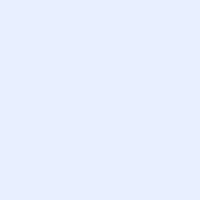 Podpis